ST. GABRIEL’S SCHOOL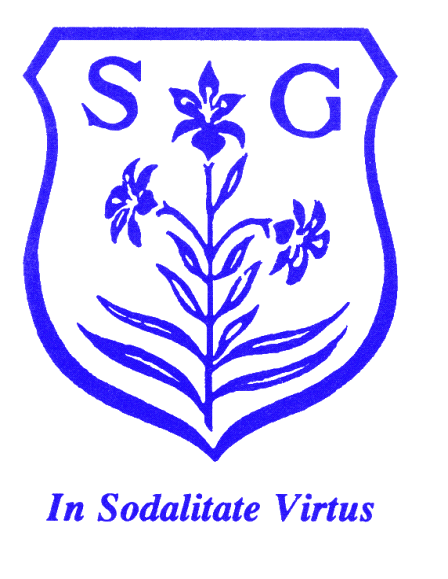 Henry’s Lane, St. Michael, Barbados.  Tel/Fax:  436-6078; 426-6453Email:  stgabriel@caribsurf.comstgabrielschoolbarbados@gmail.com    70 years			APPLICATION FORM         1947-2017 				NAME OF CHILD:________________________________________________________________________ADDRESS__________________________________________________________________________________________________________________________________________________________________________DATE OF BIRTH:  DAY______ MONTH___________YEAR __________ GENDER: __________________COUNTRY OF BIRTH:___________________________  NATIONALITY:  __________________________NAT. REG. NO:________________________________  RELIGION:________________________________TERM & YEAR IN WHICHENTRY IS DESIRED_______________________________________________________________________NAME OF PRE-SCHOOL, NURSERY OR SCHOOL CHILD IS ATTENDING:________________________________________________    LENGTH OF ATTENDANCE______________NAME OF MOTHER:_______________________________________________________________________OCCUPATION:____________________________ COMPANY NAME: ______________________________TELEPHONE NUMBERS:  HOME: _________________________ WORK: __________________________CELL #_________________________   EMAIL ADDRESS:________________________________________NAME OF FATHER:_______________________________________________________________________OCCUPATION:____________________________ COMPANY NAME: ______________________________TELEPHONE NUMBERS:  HOME: _________________________ WORK: __________________________CELL #_________________________   EMAIL ADDRESS________________________________________NAME OF GUARDIAN_____________________________________________________________________TELEPHONE NUMBERS:  HOME: _________________________ WORK: __________________________CELL #_________________________   EMAIL ADDRESS________________________________________SIGNATURE OF PARENT/GUARDIAN:______________________________________________________N.B.	This Form should be accompanied by:	$50.00 application feea copy of the child’s Birth Certificatea recent photograph.The completion of an Application Form does not guarantee the child a place at the desired time.NAMES OF SIBLINGS (at St. Gabriel’s): PAST SCHOLAR: (state years of attendance)(Tick)MumDad           ANY OTHER CONNECTION? State below: